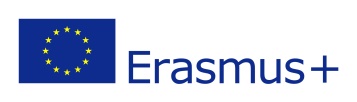 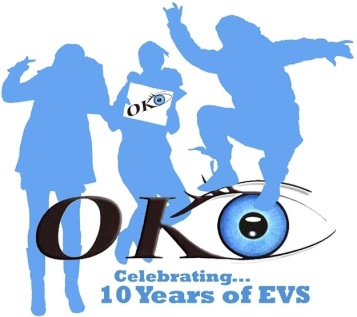 STÁŽ ZDARMA- Výzva k přihláškám – EDS, Erasmus+ Německo 2017 – Volnočasové aktivityTyp projektu: STÁŽ ZDARMA - Evropská dobrovolná služba, ERASMUS+ Místo: Německo, Stuttgart Hostitelská organizace: Jugendhaus Termín realizace : Březen/duben 2017 (12 měsíců) POŽADAVKY NA DOBROVOLNÍKA: Znalost němčiny na úrovni B1 ÚKOLY DOBROVOLNÍKA: možnost pracovat na projektu pro mladé lidi včetně jeho realizace podílení se na zajišťování volnočasových aktivit pro mládež dobrovolník bude zároveň pomáhat i s administrativou s tím spojenou, s plánováním a vyhodnocováním projektu PRACOVNÍ DOBA, BENEFITY pracovní doba 30-35 hodin týdně (po-pá) + dovolená měsíčně 110 EUR + 7, 87 EURO na stravu za den jazykový kurz němčiny ubytování, cesta tam a zpět a zdravotní pojištění placeno z projektu, žádné další náklady nejsou! UBYTOVÁNÍ: Ubytování ve sdíleném bytě s ostatními dobrovolníky. K dispozici je sdílená kuchyňka, koupelna. K dispozici Wi-Fi. Je nutné zaslat životopis a motivační dopis na evs@jugendhaus.net nebo na info@oko-centrum.cz. Více informací Vám poskytne: Jitka Bartošová, 777 900 818, info@oko-centrum.cz